ПОСТАНОВЛЕНИЕ«___» ___________ 2023 г.                              № ___                                                с. Эсто-АлтайО выявлении правообладателяраннее учтенного объектанедвижимостиВ соответствии со статьей 69.1 Федерального закона от 13 июля 2015 года № 218-ФЗ «О государственной регистрации недвижимости» выявлено:В отношении земельного участка с кадастровым номером 08:12:140101:140, площадью 2600 кв.м., расположенного по адресу: Республика Калмыкия, Яшалтинский район, с. Эсто-Алтай ул. Карла Маркса  д. 56 в качестве его правообладателя, владеющего данным земельным участком на праве собственности, выявлен  Грузицкий Сергей Витальевич _________года рождения, место рождения: ____________________________________, паспорт гражданина Российской Федерации серия _______ № ________, выдан ______________________________________, дата выдачи _____________, код подразделения ___________, СНИЛС 000-000-00-00, адрес регистрации: Республика Калмыкия, Яшалтинский район, с. Эсто-Алтай, ул. Карла Маркса д.56Право собственности Грузицкого Сергея Витальевича на указанный в пункте 1 настоящего постановления земельный участок подтверждается Договором купли-продажи  жилого дома от 19.08.1999 г. (копия прилагается), свидетельством на право собственности жилого дома, с условным номером 08:12:1401:02:35:1150, серии __________№ _______, выданного Комитетом по земельным ресурсам и землеустройству с. Яшалта Республики Калмыкия, регистрационная запись____________________, а также выпиской из ЕГРН об основных характеристиках и зарегистрированных правах на объект недвижимости с кадастровым номером 08:12:140101:642.Глава Эсто-Алтайского сельского муниципального образования Республики Калмыкия                                                                              А.К. Манджиков Администрация Эсто-Алтайского сельского муниципального образованияРеспублики Калмыкия Администрация Эсто-Алтайского сельского муниципального образованияРеспублики Калмыкия Администрация Эсто-Алтайского сельского муниципального образованияРеспублики Калмыкия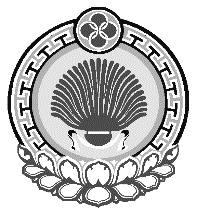 359026, Республика Калмыкия, с. Эсто-Алтай, ул. Карла МарксаИНН 0812900527, т. (84745) 98-2-41, е-mail: esto-altay@yandex.ru 359026, Республика Калмыкия, с. Эсто-Алтай, ул. Карла МарксаИНН 0812900527, т. (84745) 98-2-41, е-mail: esto-altay@yandex.ru 359026, Республика Калмыкия, с. Эсто-Алтай, ул. Карла МарксаИНН 0812900527, т. (84745) 98-2-41, е-mail: esto-altay@yandex.ru 